             Klasa III sala 4TYDZIEŃ BEZ BASENU             Klasa III sala 4TYDZIEŃ BEZ BASENU             Klasa III sala 4TYDZIEŃ BEZ BASENU             Klasa III sala 4TYDZIEŃ BEZ BASENU             Klasa III sala 4TYDZIEŃ BEZ BASENU             Klasa III sala 4TYDZIEŃ BEZ BASENUPONIEDZIAŁEKWTOREKŚRODACZWARTEKPIĄTEK1. 800-845W-FIIIIIIIIIj. angielski2. 855-940IIIIIIIIIIIIIII3. 950-1035IIIW-FIIIIIIIII4. 1050-1135IIIIIIIIIj. angielskiIII5. 1150-1235religiareligia6. 1245-13307. 1340-1425TYDZIEŃ Z BASENEM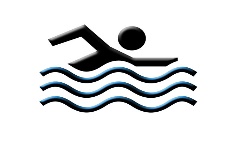 TYDZIEŃ Z BASENEMTYDZIEŃ Z BASENEMTYDZIEŃ Z BASENEMTYDZIEŃ Z BASENEMTYDZIEŃ Z BASENEMPONIEDZIAŁEKWTOREKŚRODACZWARTEKPIĄTEK1. 800-845IIIIIIIIIW-F basenJ. angielski2. 855-940IIIIIIIIIW-F basenIII3. 950-1035IIIIIIIIIIIIIII4. 1050-1135IIIIIIIIIJ. angielskiIII5. 1150-1235ReligiaReligia6. 1245-1330